                      Garberville Sanitary District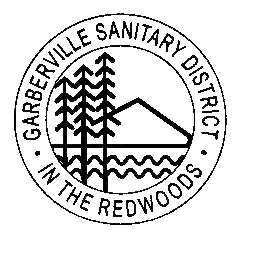                                              PO Box 211                                         919 Redwood Dr.                                    Garberville, CA. 95542                     Office(707)923-9566   Fax(707)923-3130                             CONDITIONAL WILL SERVE  AGREEMENTFOR AGRICUTURAL WATER USE                                                                                             DATE:___________________CUSTOMER NAME:_____________________________________________________CONTACT INFORMATION:PHYSICAL ADDRESS:___________________________________________________MAILING ADDRESS:____________________________________________________Email:_________________________________________________Phone #(Home)________________________   (Business)______________________Cell Phone#___________________________Do you prefer calls or texts?____________________________EMERGENCY CONTACT PERSON:______________________________________Phone #_____________________________________                                         DESCRIBE COMMERCIAL ACTIVITY________________________________________________________________________BUSINESS NAME:____________________________________________________BUSINESS ADDRESS:_____________________________________________________PRODUCTS TO BE CULTIVATED, MANUFACTURED OR DISPENSED:_________________________________________________________________________TOTAL SQUARE FOOTAGE OF “IRRIGABLE” LAND UNDER CULTIVATION:_________________________________________________________________________ESTIMATED WATER USE DEMANDS IN GALLONS PER MONTH AND YEAR:_________________________________________________________________________GARBERVILLE SANITARY DISTRICT AGREEMENTGarberville Sanitary District agrees to provide water for commercial agricultural, manufacturing, research or distribution at (ADDRESS)_________________________________________ (APN#)________________________ as long as water is monitored monthly through a separate Garberville Sanitary District approved water meter. REQUIREMENTS NOW AND IN THE FUTURE:1. Customer pays a new connection fee for agricultural water meter.2. Install an agricultural water meter approved by GSD Manager or designee.3. Provide a site plan.4. Provide an operational plan.5. Provide a copy of your County application or permit.6. Fill out annual GSD application for reporting and monitoring. 7. Include $150 with annual application for handling and site visit from GSD management.8. Comply with all water ordinance conditions and requirements now and in the future.9. Provide annual reconciliation report for water use efficiency.10. Notify Garberville Sanitary District of any changes in agreement or water use demands.If the above requirements and conditions are not met, this “Will Serve” letter will be revoked and the commercial agricultural water meter will be turned off and locked out until compliance is achieved and approved by the General Manager or designee. CHECK EVERY BOX THAT APPLIES:   I am providing accurate information.   I will only use GSD water as stated in this agreement.   I have read this agreement and agree to the terms, conditions and requirements.   I understand that violation of this agreement will result in termination of water service.   I have a County approved permit or have a permit pending.    ****Please contact Garberville Sanitary District for questions or clarification****APPROVED BY:Ralph Emerson  General Manager                                     Garberville Sanitary District                                                        Owner-Applicant Signature:                   Date:                                            ___________________________________    ____________